WIE 2018 - Regionalny Konkurs Wiedzy o Dolinie Baryczy Edycja XXI „GRAM w Dolinę Baryczy”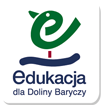 ,, PIĘKNO NIE MUSI BYĆ DALEKO”Martyna MichalczewskaKl. 7 Szkoły Podstawowej im. ks. Jana Twardowskiego w PowidzkuPytania do gry wraz z punktacjąW której gminie znajdują się ruiny pałacu Hatzfeldów?Twardogóra	-1	Odolanów	-1	Żmigród	1	Cieszków	-1Jak nazywa się chrząszcz występujący w Dolinie Baryczy - największy w Polsce przedstawiciel rodziny kózkowatych?kozioróg dębosz	1	jelonek rogacz	-1 	pachnica dębowa	-1	tęcznik                    -1Największy ptak drapieżny występujący w Dolinie Baryczy. Mimo swojej nazwy nie jest orłem.błotniak stawowy	-1	bielik                   	1	czernica	          -1	kormoran	          -1W którym z herbów gmin w Dolinie Baryczy występuje kogut?	Żmigród	-1	Przygodzice	-1	Krośnice	-1	Cieszków	1Jaką nazwę nosi rezerwat utworzony w celu zachowania naturalnego obszaru bagiennego olszyn w zasięgu rzeki Ługi?Rezerwat "Radziądz"             	-1	Rezerwat "Olszyny Niezgodzkie" 	 1	Rezerwat "Wzgórze Joanny"	          -1	Rezerwat "Stawy Milickie"     	-1Jak się nazywa jedyny jadowity wąż w Polsce występujący również w Dolinie Baryczy?zaskroniec zwyczajny       -1	żmija zygzakowata            1	padalec	                   -1	gniewosz plamisty	        -1Jak nazywa się płaz z rodziny kumakowatych o charakterystycznych czerwonych lub pomarańczowych plamach na brzuchu?kumak nizinny	 1	rzekotka drzewna	-1	ropucha szara	           -1	żaba moczarowa	-1Niewielki ptak rybożerny często zakładający gniazdo w wygrzebanej w urwisku norze to...gegawa	          -1	derkacz	          -1	zimorodek	           1	błotniak stawowy	-1Gatunek rośliny zielnej spotykanej na bagnistych łąkach i zwanej inaczej kaczeńcem to...grzybień biały	                     -1	wawrzynek wilczełyko	-1	knieć błotna	                      1	grzybieńczyk wodny	           -1Nazwa dużego, rybożernego ptaka, którego szyja jest wygięta w kształt litery "S".remiz	             -1	bocian biały	   -1łabędź niemy	   -1	czapla siwa	    1Chroniona roślina wodna o pływających liściach zwana nenufarem.trzcina pospolita	-1	grzybień biały	 1	grążel żółty	          -1	knieć błotna	          -1Mopek to...ryba	  -1	ptak	  -1	ssak	   1	płaz	  -1W której gminie znajdują się krzyże pokutne?Milicz	            -1	Żmigród	   1	Przygodzice	  -1	Sośnie	            -1W których miesiącach odławia się karpie milickie?sierpień, wrzesień	       -1	grudzień, styczeń	       -1	październik, listopad       1	marzec, kwiecień	       -1Do jakiej rodziny należał pałac klasycystyczny w Miliczu?Hatzfeldów	          -1	Maltzanów	           1	Radziwiłłów	          -1	Reichenbachów	-1W którym z tych miejsc przebywał Fryderyk Chopin?w Antoninie	      1	w Niezgodzie	     -1	w Miliczu	     -1	w Cieszkowie	     -1Nazwa dwupiennego drzewa lub dużego krzewu iglastego rodzącego czerwone owoce, który znajduje się pod ochroną.dąb szypułkowy	   -1	lipa wąskolistna	   -1cis pospolity	               1	modrzew europejski	    -1W którym kościele znajduje się najstarsza rzeźba Doliny Baryczy - drewniany krucyfiks?pw. św. Trójcy w Żmigrodzie   	          -1	pw. św. Jana Chrzciciela w Powidzku	 1	pw. św. Macieja w Trzebicku	                     -1	pw. św. Andrzeja Boboli w Miliczu	           -1Ile gmin liczy Dolina Baryczy?6	-1	7	-1	8	1	9	-1W którym zestawie znajdują się tylko miejscowości, w których jest nadleśnictwo?Żmigród, Milicz, Antonin	           1	Krośnice, Cieszków, Goszcz	          -1	Sośnie, Żmigród, Cieszków	          -1	Odolanów, Milicz, Żmigród	          -1W jakich dwóch województwach leży Dolina Baryczy?dolnośląskie, opolskie	   -1	wielkopolskie, lubuskie	   -1	dolnośląskie, lubuskie	   -1	wielkopolskie, dolnośląskie	    1Ile ptaków (drzew) występuje w logo Doliny Baryczy?1	-1	2	-1	3	 1	4	-1W którym roku utworzono Park Krajobrazowy Dolina Baryczy?1996	       1	1999	      -1	2000	      -1	2002	      -1Czerwończyk nieparek to gatunek...Motyla          	  1	chrząszcza	 -1	płaza	           -1	ptaka	           -1Który zestaw przedstawia gminy, które leżą w województwie wielkopolskim?Żmigród, Milicz, Sośnie	                     -1	Odolanów, Sosnie, Przygodzice	           1	Przygodzie, Cieszków, Twardogóra	          -1	Odolanów, Twardogóra, Przygodzice	-1Gdzie obchodzi się Święto Karpia?Milicz	               1	Żmigród	    -1	Sośnie	              -1	Przygodzice	    -1W którym kompleksie leżą Stawy Jelenie?kompleks Stawno	             -1	kompleks Ruda Sułowska	   -1	kompleks Radziądz	               1	kompleks Jamnik	              -1W którym kompleksie leży Staw Duża Mewa i Staw Mała Mewa?kompleks Stawno	           -1	kompleks Ruda Sułowska	  1	kompleks Radziądz	           -1	kompleks Jamnik	           -1Ile kompleksów liczy Rezerwat Stawy Milickie?2	  -1	3	  -1	4	  -1	5	   1	Które wzgórze to nazwa rezerwatu?Zuzanny	-1	Joanny  	 1	Bukowe	-1	Konrada	-1Która gmina jest największa pod względem powierzchni?Żmigród	-1	Sośnie	          -1	Milicz	           1	Krośnice	-1Która z wymienionych gmin jest największa pod względem ludności?Odolanów	   1	Twardogóra	  -1	Przygodzice	  -1	Cieszków	 -1W herbie której z wymienionych gmin nie występuje zwierzę?Żmigród	   -1	Przygodzice      -1	Sośnie   	   -1	Odolanów	    1